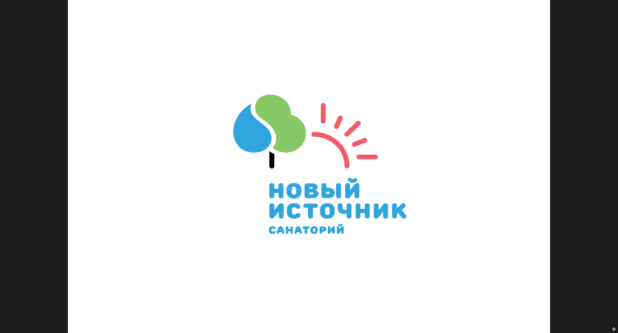 Заявка на участие в Конференции «Внутренний и въездной курортно-оздоровительный туризм в Вологодской области: проблемы и перспективы»8 сентября 2017 года						пос. Новый источникУважаемые коллеги, участие в конференции бесплатное и не требует организационных взносов. Организаторы обеспечивают: трансфер от ж/д вокзала города Вологды до санатория «Новый источник», проживание, питание, экскурсионную программу. Наименование организацииУчастник (ФИО)ДолжностьТелефонe-mailсайтПочтовый адресНеобходимость в размещенииДа                   НетМероприятияФорма участияКонтактное лицо, телефонПерспективы в сотрудничестве курортно-оздоровительных организаций□ Выступление с докладомТема: ____________________________________□Слушатель  □НетОткрытый диалог с бизнесом и государством: инвестиции в санаторно-курортную отрасль□ Выступление с докладомТема: ____________________________________□Слушатель  □Нет«Перспективы развития курортно-оздоровительного туризма на территории Вологодской области»□ Выступление с докладомТема: ____________________________________□Слушатель  □НетОбзорная экскурсия по исторической части города Вологды, посещение музея Кружева 9 сентября 2017 года□ Да□ НетСуставная гимнастика, мастер-класс□ Да□ НетДемоверсия вечерней курсовки от санатория «Новый источник»□ Да□ НетПредложения в программу Конференции (презентации, мастер-классы и др.)